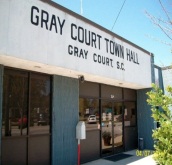 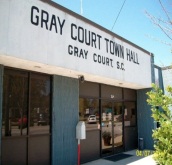 COUNCIL MEMBERS                                                                                                                                    MAYOR    John R. Carter                                                                                                                                Adolphus Brewster                                                                                         		          Doris Hamilton, Clerk/Treasurer Millie DawkinsStellartean Jones                                                                                                                                                     Malea Merck                                                                             Gray Court Town Council MeetingJune 15, 2015Minutes – 7:00 p.m.AgendaI.	Call to Order:Meeting was called to order by Mayor Carter  Council members present:	Councilmember Adolphus Brewster	Councilmember Stellartean Jones	Councilmember Malea Merck	Mayor Pro Tem Millie Dawkins	Gary Bailey - CPA	Attorney Jim Bryan - Town’s Attorney2.	Invocation & Pledge:	Invocation was given by Mayor Pro Tem, Millie Dawkins.3.	Approval of Minutes:  May 18, 2015 Town Council MeetingsA motion was made to approve the May 18, 2015 minutes by Councilmember, Malea Merck.  The motion was second by Mayor Pro Tem, Millie Dawkins.  The Councilmembers unanimously agreed.4.	Public Hearing:  Budget 2015-2016 – No attendees5.	Old Business:Councilmember, Stellartean Jones, gave updates on the Business Appreciation Dinner to be held at the Pleasantview Center on Thursday, September 24, 2015.  Garry Smith will check with Congressman Jeff Duncan to be the guest speaker at this occasion.6.	New Business:A. 	Ordinance to Adopt 2015-2016 budgetA motion was made by Councilmember, Adolphus Brewster to adopt 2015-2016 budget.  Motion was second by Councilmember, Stellartean Jones.  The Councilmembers unanimously agreed.B.	Resolution #01-06-15 Approval – A Resolution to Award the Construction Contract for the SC Highway 14 Water System – Improvements Project Funded Via the SC Rural Infrastructure Authority).  Motion was made for the approval of this Resolution by Councilmember, Malea Merck and second by Councilmember, Stellartean Jones.  The Councilmembers unanimously agreed.C.	Attended workshop (Councilmember, Stellartean Jones) – Laurens County Beautification workshop.  The committee would like to have a “roadside trash pickup” on Saturday, September 26, 2015 in Gray Court.  The time will be from 8:30 a.m. to 9:00 p.m.  Mayor and Councilmembers voted unanimously to provide lunch consisting of hotdogs, chips and drinks.  The luncheon will be held at the Pleasantview School.7.	Public Comments:  - None9.	Executive Session:  - None10.	Adjournment:  - Meeting was adjourned by Mayor CarterSubmitted By:  Doris Hamilton329 Main Street – P.O. Box 438Gray Court, South Carolina 29645Telephone - (864) 876-2581         Fax – (864) 876-3999Incorporated in 1899  •  “We are striving to improve”Gray Court Town Council WorkSessionJune 15, 2015Minutes – 6:00 p.m.AGENDACall To Order – Mayor CarterInvocation – Mayor Pro Tem – Millie Dawkins  Business:2015-2016 Budget discussion-Garry Baily reviewed the changes made to the 2015-2016 budget:*salaried increase for employees*will add two part-time  employees to payroll*changes to contingency funds -Councilmember, Adolphus Brewster expressed a concern about the budget in reference to the cost of the park.-Attorney Jim Bryan – explained & discussed the article that was placed in Newspaper (Extra) dated 06/12/2015.  This article was referencing contingency funds dollar amount.  This was a concern of Councilmember, Adolphus Brewster.  Garry Smith reminder the Mayor and Councilmembers that the town has a Financial Policy in place to cover the contingency funds. Web-Site Update and discussion of posting financial information-Garry Smith reported that he had sent an email to VC3 in reference to the current status of the town’s website updates. Historic Way Finding signage update-Garry Smith has contacted vendor and the signs are ready for installation.  Waiting on bids from contractors for installation of the signs.Sidewalk and tree project for Main Street update-Sidewalk and tree projects - projects have been completed with the exception of replacing two trees.   New waste container update – project completed.Agenda informationpublic hearing FY 2015-2016 budgetfinal reading of FY 2015-2016 budgetbids for Hwy #14 water systemReportsYMCA: representative not present.  Mayor and Councilmembers agreed to review the contract with the YMCA.  The contract with the YMCA has expired per Mayor Carter.  Attorney Jim Bryan suggested that the Mayor & Councilmembers get together with Brian Harlan to discuss exactly what the YMCA has to offer for the $1,000 monthly payment that would benefit the citizens of Gray Court.  Attorney Jim Bryan will contact Brian Harlan and follow up with Mayor Carter.Financial Report: Garry Bailey reviewed and summarized changes that the Mayor and Councilmembers had made to the FY 2015-2016 budget.  See attachmentSheriff – reports were distributed to Mayor Carter and Council Members*See attachmentMayor CarterA citizen expressed in interest in playing soccer in the park.  The park/fields are not ready yet for this type of activity.  Pleasantview Center does have the facilities for soccer.Main Street parking lines were re painted.Duke Energy working on Christmas Lights/decorations for Hwy#14.Fire DepartmentWater – see attachmentReviewed the Water Billing & Collection Policy for the Town of Gray Court.Utilities customers are paying their utilities bills according to the town’s water billing & collection policy.  The delinquent payments caused a decrease in revenue for water & sanitation funds.Committee Report-Mayor Pro Tem, Millie Dawkins, suggested that a traffic light to be placed on Hwy 14 in the area between Wal-Mart and Gray Court-Owings School.Water System Business Plan Updatesee attached letter from Summit EngineeringAdministrator Report: Garry Smith; Goals & Objectives, & Business Plan Update AdjournmentCouncil Members:  Adolphus Brewster ♦ Malea Merck ♦ Millie Dawkins♦ Stellartean JonesP.O. Box 438 ♦ Gray Court, South Carolina ♦ 864-876-2581 ♦ Fax 864-876-3999Incorporated October 20, 1899